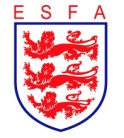 ESFA U13 & U15 INTER ASSOCIATION TROPHYTRAVEL CLAIM FORMThis form must be completed and forwarded to competitions@esfa.co.ukFrom Round Three onwards in the above competitions, 
the visiting association is entitled to claim at the rate of £1 per mileTop of FormBottom of FormTravelling expenses may be paid from Round Three in this competition.  The visiting Association may complete an Official Travel Claim Form on behalf of the Official Party, which shall be forwarded to ESFA Headquarters within seven days after the match has taken place.If you have any queries please email darren.alcock@schoolsfa.comTHIS CLAIM IS FOR THE FOLLOWING MATCHTHIS CLAIM IS FOR THE FOLLOWING MATCHTHIS CLAIM IS FOR THE FOLLOWING MATCHTHIS CLAIM IS FOR THE FOLLOWING MATCHAge GroupRoundDateOpponentsTRAVEL Based upon shortest AA routeTRAVEL Based upon shortest AA routeTRAVEL Based upon shortest AA routeTRAVEL Based upon shortest AA routeTRAVEL Based upon shortest AA routeMeeting PointMatch VenueTot Number of Miles Travelled (return journey)@ £1:00 per mile@ £1:00 per mile@ £1:00 per mileTOTAL CLAIM£:pBANK ACCOUNT DETAILSBANK ACCOUNT DETAILSBANK ACCOUNT DETAILSBANK ACCOUNT DETAILSBANK ACCOUNT DETAILSBANK ACCOUNT DETAILSBANK ACCOUNT DETAILSBANK ACCOUNT DETAILSBANK ACCOUNT DETAILSBANK ACCOUNT DETAILSBANK ACCOUNT DETAILSBANK ACCOUNT DETAILSBANK ACCOUNT DETAILSBANK ACCOUNT DETAILSBANK ACCOUNT DETAILSBANK ACCOUNT DETAILSName of Disict AssociationName of Disict AssociationName of Disict AssociationName of Disict AssociationName of Disict AssociationName of Disict AssociationName of Disict AssociationName of Disict AssociationName of Disict AssociationName of Disict AssociationName of Disict AssociationName of Disict AssociationName of Disict AssociationName of Disict AssociationName of Disict AssociationName of Disict AssociationName and Branch of BankName and Branch of BankName and Branch of BankName and Branch of BankName and Branch of BankName and Branch of BankName and Branch of BankName and Branch of BankName and Branch of BankName and Branch of BankName and Branch of BankName and Branch of BankName and Branch of BankName and Branch of BankName and Branch of BankName and Branch of BankName of AccountName of AccountName of AccountName of AccountName of AccountName of AccountName of AccountName of AccountName of AccountName of AccountName of AccountName of AccountName of AccountName of AccountName of AccountName of AccountBank Sort CodeAccount Number